Moi Drodzy! Witam Was po przerwie świątecznej i mam nadzieję, że wszyscy jesteście zdrowi. Dziś mamy nowy temat i  jestem przekonana, że będzie dla Was bardzo łatwy. Wysyłając mi zadanie napiszcie proszę, czy posiadacie skypa.Kl. VIII 				Matematyka					15 IV 20T: Pole pierścienia kołowego.Obliczmy pole pierścienia kołowego wiedząc, że:R = 6cmr = 4cm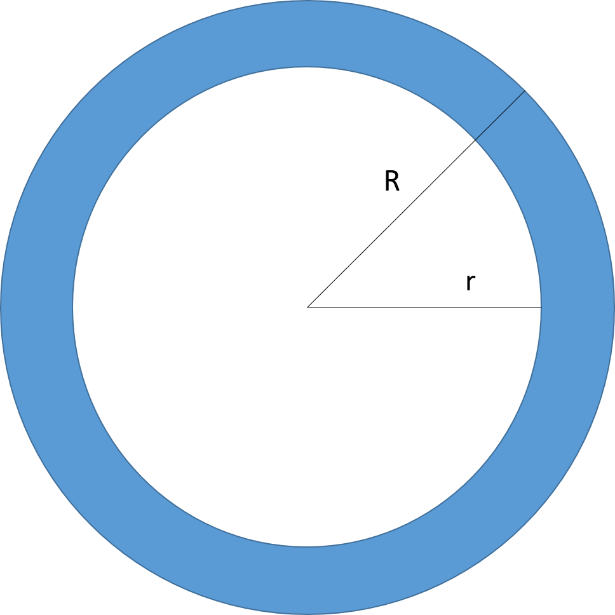 W tym celu zastosujemy wzór:  P = π(R2 - r2) wiedząc, że:R to promień zewnętrzny pierścienia,r  to promień wewnętrzny pierścieniaP = π (62 - 42)P = π (36 - 16)P = 20 π cm2P= 62,8 cm2 Prawda, że proste? Do samodzielnego wykonania: s. 241- 242, z. 3,4.